КАРАР                                                         Р Е Ш Е Н И ЕО состоянии правопорядка на территории сельского поселения Казанский сельсовет муниципального района Альшеевский район Республики Башкортостан за 2018 годВыслушав выступление уполномоченного участкового  полиции  Гарифуллина Ф.З.,Об оперативной обстановке и мерах по профилактике правонарушений на территории сельского поселения Казанский сельсовет муниципального района Альшеевский район Республики Башкортостан за 2018 год,Совет сельского поселения Казанский сельсовет  муниципального района Альшеевский район решил:1.  Информацию о состоянии правопорядка на территории  сельского поселения Казанский сельсовет муниципального района Альшеевский район Республики Башкортостан за 2018 год принять к сведению.Глава сельского поселения	                                         В.Ф.Юмагузинс. Казанка30.04. 2019 г№ 176БАШҡОРТОСТАН РЕСПУБЛИКАҺЫӘЛШӘЙ РАЙОНЫМУНИЦИПАЛЬ РАЙОНЫНЫҢКАЗАНКА АУЫЛ СОВЕТЫАУЫЛ БИЛӘМӘҺЕ СОВЕТЫ(БАШҡОРТОСТАН  РЕСПУБЛИКАҺЫ  ӘЛШӘЙ  РАЙОНЫ  КАЗАНКА  АУЫЛ  СОВЕТЫ)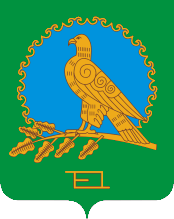 СОВЕТ СЕЛЬСКОГО ПОСЕЛЕНИЯКАЗАНСКИЙ СЕЛЬСОВЕТМУНИЦИПАЛЬНОГО РАЙОНААЛЬШЕЕВСКИЙ РАЙОНРЕСПУБЛИКИБАШКОРТОСТАН(КАЗАНСКИЙ  СЕЛЬСОВЕТ АЛЬШЕЕВСКОГО  РАЙОНА  РЕСПУБЛИКИ  БАШКОРТОСТАН)